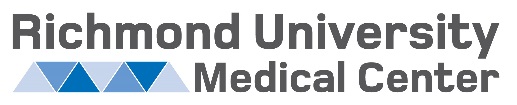 Facilities Department355 Bard AveStaten Island, New York 10310         Attention: All Bidders                                                                Addendum #1 - Dated 2-16-22Project: Maternity Patient Room Finishes Renovation	   SLB Building 1st & 2nd FloorsPlease accept the following documents as addition to the project above:Door Hardware – Specification section 087100 - 13 pagesAmico Manufacturing time line and impact to project phasingBid form dated 2-16-22Issued by: Ron Miller, 	    Assistant Project Manager